Dormant Accounts Fund NI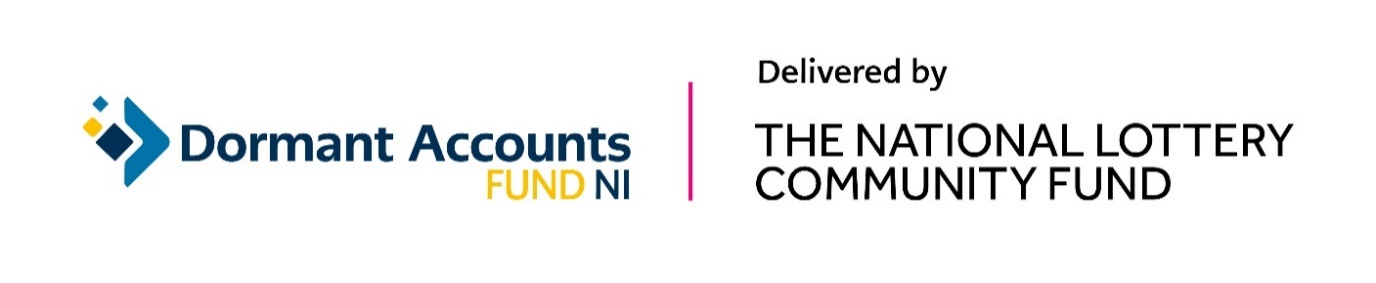 Grant AnnouncementDate: 28 November 2023Number of grants: 59Total Awarded: £4,596,260Table 1: Grants awarded across all Northern Ireland     Table 2: Grants awarded in Ards and North DownTable 3: Grants awarded in Armagh City, Banbridge and Craigavon					Table 4: Grants awarded in BelfastTable 5: Grants awarded in Causeway Coast and GlensTable 6: Grants awarded in Derry City and StrabaneTable 7: Grants awarded in Fermanagh and OmaghTable 8: Grants awarded in Lisburn and CastlereaghTable 9: Grants awarded in Mid UlsterTable 10: Grants awarded in Newry, Mourne and DownOrganisationLocationProject summaryAmount awardedAction on Substances through Community Education and Related Training (ASCERT)Across Northern IrelandASCERT, which is based in Lisburn and works across Northern Ireland, is using a £100,000 grant to diversify income streams and improve sustainability. Over three years the project will review their structure and expand their training services which will generate more income. The project includes exploring opportunities for collaboration, developing a new business model, improving their fundraising strategy and promotion of their work.£100,000Arts Care LimitedAcross Northern IrelandArts Care Limited, which is based in Belfast and works across Northern Ireland, is using a £36,813 grant to improve their digital systems and develop staff skills to market their services effectively and grow their income. The one-year project will create a new website, set up a CRM platform and run staff training workshops which will improve how they promote their services, collect online donations, and support how they manage their data and relationships. £36,813Autism NI (PAPA)Across Northern IrelandAutism NI, which works across Northern Ireland, is using a £99,967 grant to increase income generation and digital marketing capacity. Over two years the project will create a new website, develop new digital content, increase income through promotion of digital resources, paid-for training packages, and corporate fundraising opportunities. £99,967Children's Cancer Unit CharityAcross Northern IrelandThe Children’s Cancer Unit Charity, which supports families across Northern Ireland, is using a £19,196 grant to raise their profile and generate more income so they can be more sustainable. Over one year the project will create a new website to help raise awareness of their work, to enable social work teams to submit online referrals, and to include a fundraising section with functionality for online donations and fundraiser sign-ups.£19,196Children's HeartbeatAcross Northern IrelandChildren’s Heartbeat Trust, which is based in Belfast and works across Northern Ireland, is using a £99,200 grant to improve their communications systems and become more financially resilient. Over two years the project will develop a new website, raise their profile, build relationships with funders, develop digital resources for families, improve how they gather and analyse data to show impact, and provide training opportunities for staff. The project will increase revenue and free up time for the CEO to focus on the strategic direction of the organisation. £99,200Extern Northern IrelandAcross Northern IrelandExtern NI, which is based in Mallusk and works across Northern Ireland, is using a £45,000 grant to improve their digital systems and streamline their processes to become more efficient and reduce costs. Over two years the project will set up a secure, online platform which will allow them to improve how they gather and store data, allow them to create their own digital forms, and improve how they work collaboratively. £45,000Family Mediation NIAcross Northern IrelandFamily Mediation NI, which is based in Belfast and works across Northern Ireland, is using a £38,500 grant to develop their training business and increase income. Over 18 months the project will explore options for utilising their paid-for training packages more effectively and develop corporate partnerships to generate a regular income. The project will also develop a strategic funding plan and commission an in-depth evaluation of the impact of their work. £38,500Family RoutesAcross Northern IrelandFamily Routes, which is based in Belfast and supports children across Northern Ireland who are awaiting adoption, is using a £76,250 grant to build their capacity and improve their sustainability. Over three years the project will strengthen their work in Northern Ireland, raise their profile and develop more efficient adoption services to generate more income.£76,250Kinship Care Northern Ireland LtdAcross Northern IrelandKinship Care NI, which has bases in Belfast, Derry/Londonderry, Dungannon, Magherafelt and Strabane, is using a £99,963 grant to provide long-term resilience and sustainability. Over two years the project will upskill staff and strengthen their income streams by developing a new fundraising strategy, growing their social enterprises and exploring opportunities for new business partnerships. £99,963Law Centre (NI)Across Northern IrelandLaw Centre (NI) is using a £99,897 grant to improve their digital infrastructure and build their financial resilience. Over 18 months the project will develop digital training packages which will generate income and build the digital capacity of staff and the organisation to help them respond to changing external environments. £99,897MACS Supporting Children & Young PeopleAcross Northern IrelandMACS Supporting Children and Young People, which is based in Belfast and works across Northern Ireland, is using a £100,000 grant to develop their digital technology and processes to improve data handling and efficiency of their work. Over two years the project will introduce new client management systems with increased security processes, create an online rota management system to reduce workload and improve their HR and Finance systems. The new digital solutions will allow for better reporting and reduce time spent on administrative tasks. £100,000Mediation Northern IrelandAcross Northern IrelandMediation Northern Ireland, which in Belfast and works across Northern Ireland, is using a £100,000 grant to establish a new not-for-profit company to refocus their work and generate more income. Over three years the project will develop a new company with a distinct brand which will focus on the corporate market and generating income through workplace conflict training programmes and coaching support packages for businesses. This will allow them to develop a new brand and build credibility within the business sector, while the existing charity will continue to focus on peace/community mediations.£100,000Mind Wise - New Vision (MindWise)Across Northern IrelandMindWise, which is based in Belfast and works across Northern Ireland, is using a £100,000 grant to improve the digital capacity of the organisation. Over two years the project will develop a new digital information management system and streamline their data processes. The project will also deliver a range of digital skills training for all staff and training for digital product design to improve the resources they can provide. £100,000Northern Ireland Trade Union Educational & Social Centre Ltd (Belfast Unemployed Resource Centre)Across Northern IrelandBelfast Unemployed Resource Centre is using a £98,838 grant to establish a social enterprise to generate a sustainable income. Over three years the project will develop a range of English language resources and services which can be sold through the enterprise, online and through an app. The project will explore partnerships with charities, community organisations and statutory agencies across the UK to promote their services and generate income though corporate contracts and individual sign-ups for their products.  £98,838Rainbow Health LtdAcross Northern IrelandRainbow Health, which is based in Belfast and works across Northern Ireland, is using a £97,909 grant to utilise their training resources to generate a sustainable income. Over three years the project will develop their training packages and certify their accredited status. The project will also research and plan a marketing strategy to effectively cost the courses and promote them across Northern Ireland, within the sector and corporately.£97,909The Bytes ProjectAcross Northern IrelandThe Bytes Project is using a £98,959 grant to improve their sustainability by implementing a new digital CRM system which will manage data, improve impact reporting and reduce operational costs. Over two years the project will co-design a CRM system, train staff to improve their processes, and share their methods with other youth organisations across Northern Ireland to help them measure the social value and impact of their work.£98,959The Verbal Arts Centre (Northern Ireland) LimitedAcross Northern Ireland The Verbal Arts Centre in Derry/Londonderry is using a £99,585 grant to generate a sustainable income and reduce reliance on grant funding. Over three years the project will carry out research and develop marketing strategies to promote their mental health literacy app and generate income. The project will engage with primary schools to set up subscriptions, build awareness for the app and establish an efficient sales process.  £99,585Ulster Branch Badminton Union of IrelandAcross Northern IrelandThe Ulster Branch Badminton Union of Ireland, which is based in Lisburn but operates across Northern Ireland, is using a £55,501 grant to transform their structure and operating model. Over three years the project will recruit and train board and committee members, carry out a governance review and implement improvements, raise their profile, and explore opportunities for income generation. £55,501Volunteer NowAcross Northern IrelandVolunteer Now is using a £20,000 grant to redevelop their business model for safeguarding training services across the organisation and Volunteer Now Enterprises. Over six months the project will review its safeguarding training packages to identify areas for improvement and produce a new business model to utilise this service and generate more income to improve their long-term sustainability. £20,000OrganisationLocationProject summaryAmount awardedCommunity Advice Ards and North Down LtdArds and North DownCommunity Advice Ards and North Down is using a £48,124 grant to future-proof the organisation through upgrading their IT equipment and digital systems. Over one year the project will install new computers across their three advice offices and create a new website with online advice functions to improve accessibility for customers.£48,124OrganisationLocationProject summaryAmount awardedIncredABLEArmagh City, Banbridge and CraigavonIncredABLE, which works in the Southern Health and Social Care Trust area, is using a £99,001 grant to develop their income streams to become more financially resilient. Over three years the project will provide resources to develop their fundraising, marketing and communication strategies and drive new business to their existing enterprises. They will also create a long-term plan for income growth and staff development. The project will also purchase a CRM platform to track and analyse data for use in creating a more sustainable business model.  £99,001OrganisationLocationProject summaryAmount awardedAndersonstown Traditional & Contemporary Music SchoolBelfastAndersonstown Traditional and Contemporary Music School in Belfast is using a £99,180 grant to improve financial sustainability by growing income generation and building capacity in the organisation. Over three years the project will provide resources to develop new income streams, implement marketing and communications strategies, build networks and partnerships, raise their profile, and provide staff training and development.   £99,180Beat CarnivalBelfastBeat Carnival in Belfast is using a £100,000 grant to improve their sustainability by strengthening the organisation and coordinating leadership succession. Over two years the project will provide resources to implement their strategic plan, develop their business model to generate new income streams and support the organisation through leadership changes. The project will also provide training and coaching support for staff during the transition.  £100,000Belfast Exposed PhotographyBelfastBelfast Exposed is using a £100,000 grant to develop their income streams to improve their financial resilience. Over three years the project will provide resources to source funding, gain sponsorships and promote their paid-for products and services. The project will also upskill staff in finance, therapeutic photography and marketing. £100,000Belfast Film FestivalBelfastBelfast Film Festival is using a £39,084 grant to develop income streams and opportunities for growth. Over two years the project will provide resources to identify new business opportunities, build relationships with partners, sponsors and customers, and explore ideas for generating income through their existing activities such as hiring out equipment.  £39,084Belfast FM LimitedBelfastBelfast FM is using a £54,690 grant to increase revenue and improve financial sustainability. Over two years the project will provide resources to set up a sales office, develop a plan for income generation, build a client list, and provide training and support for volunteers to effectively sell advertising and sponsorship packages.£54,690Belfast Summer School of Traditional Music (Belfast Tradfest)BelfastBelfast Tradfest is using a £93,000 grant to develop their digital technology and communication strategies to increase income and futureproof the organisation. Over three years the project will develop marketing plans to raise their profile and improve promotion of their events, explore new opportunities to increase income, carry out audience research and improve their reporting processes. The project will also improve collaborations with partners and develop links with traditional music schools across Northern Ireland and abroad.£93,000Belfast YMCA LimitedBelfastBelfast YMCA is using a £98,724 grant to improve their communications work to help diversify their income streams and become more financially resilient. Over three years the project will increase revenue from various sources through raising their profile, improving their communications processes and demonstrating their impact better. The project includes updating their website, developing a new CRM system, developing new relationships with partners or sponsors, creating a new fundraising strategy and carrying out staff training.£98,724Cahoots NI LtdBelfastCahoots NI, which is based in Belfast, is using a £32,000 grant to strengthen their infrastructure to improve ticket sales and generate more revenue. Over one year the project will make improvements to their website, including functions for generating online revenue through ticket sales, and install pop-up box offices in the run-up to shows to attract more sales. The project will also improve their online systems for how they collect, store and analyse audience data so they can effectively market their work and report on their impact.  £32,000Colin Glen TrustBelfastColin Glen Trust in west Belfast is using a £67,000 grant to improve their digital infrastructure and generate more income. Over one year the project will develop a new website with more stability for their customers’ transactions and upgrade their IT equipment which will boost their enterprises and the income generated by them.  £67,000Colin Neighbourhood PartnershipBelfastColin Neighbourhood Partnership in west Belfast is using a £40,000 grant to carry out a consultation and plan their strategy for the next five years. Over one year the project will carry out an in-depth consultation exercise, including researching statistics for the area and consulting with local groups, businesses and residents to identify the future needs of the community. The report will inform their strategic plans and help with their long-term resilience and sustainability. £40,000Greater Shankill PartnershipBelfastGreater Shankill Partnership in Belfast is using a £40,000 grant to build their capacity and diversify income to improve their sustainability. Over one year the project will commission an independent review of their current work, income and impact, to inform their strategic plan. The project will also identify skills development for staff and board member and explore options for utilising their assets to generate more income.  £40,000Hubb Community Development Resource CentreBelfastHubb Community Development Resource Centre in north Belfast is using a £99,000 grant to grow their income and improve sustainability. Over three years the project will provide resources to grow their existing enterprises which will provide a regular income and enable them to explore opportunities to expand their work and develop new enterprises. £99,000Lyric Theatre NIBelfastThe Lyric Theatre NI, which is based in south Belfast, is using a £99,460 grant to develop their in-house set construction model and improve their sustainability. Over three years the project will develop its own workshop space, allowing them to reduce their costs by constructing their own sets and reusing materials, and also generate income through building sets for other organisations. The project will also provide resources to develop a new fundraising strategy, build relationships with donors, explore new corporate partnerships and provide training for staff. £99,460New Lodge ArtsBelfastNew Lodge Arts in north Belfast is using a £99,735 grant to increase their organisational capacity and sustainability. Over three years the project will develop a social enterprise within their newly developed Studio space which will be available for hire to generate an income and raise their profile to reach more people. The project includes delivering training for staff to run the studio and improve their digital skills.  £99,735Oh Yeah Music CentreBelfastOh Yeah Music Centre in Belfast is using a £100,000 grant to strengthen the organisation and develop strategic plans. Over 18 months the project will develop new plans for marketing, fundraising, staff success and future sustainability, including exploring options for diversifying income and delivering the training needed for staff, board and volunteers. The project will also carry out a carbon footprint assessment and identify ways to improve their environmental impact throughout their work.£100,000Open ArtsBelfastOpen Arts in Belfast is using a £25,000 grant to raise their profile and generate a sustainable income. Over two years the project will explore opportunities to market their training packages to gain a regular income, make improvements to their website and train staff to update it, and develop evaluation tools to better demonstrate the impact of their work to help gain funding and corporate partnerships.  £25,000Orchardville Society LimitedBelfastOrchardville Society in Belfast is using a £40,000 grant to establish a digital transformation programme and build staff capacity. Over two years the project will review their IT equipment and digital infrastructure and develop an action plan to make improvements to their systems to streamline their work and upgrade their technology. The project will also develop leadership skills within the staff team to increase their skills and support them to adapt to future challenges.£40,000Quaker ServiceBelfastThe Quaker Service is using a £100,000 grant to expand their social enterprise work in Belfast and improve their long-term sustainability. Over three years the project will make improvements to their existing operations, develop a hospitality social enterprise at a new site linking in with Ulster University, explore opportunities for future enterprises and ensure their branding and strategic plans support their new business development. £100,000Raidió Fáilte TeoBelfastRaidió Fáilte Teo in west Belfast is using a £100,000 grant to strengthen the organisation and improve resilience. Over three years the project will streamline processes, upgrade systems and digital technology, and explore opportunities for income generation. The project will also implement a succession plan for experienced staff to transfer knowledge and mentor new staff before they retire.£100,000Sport Changes Life FoundationBelfastSport Changes Life Foundation in Belfast is using a £100,000 grant to diversify income streams and improve sustainability. Over three years the project will develop their e-commerce activities through an improved website, which will provide a streamlined process for customers to easily buy digital products and training materials online. The project will also provide digital skills training for staff, develop new partnerships and explore other opportunities to generate income. £100,000The Cedar FoundationBelfastThe Cedar Foundation in Belfast is using a £100,000 grant to upgrade their systems and streamline their processes to improve efficiency. Over 18 months the project will set up an integrated HR and Payroll system that will reduce administration tasks, improve data security and enhance reporting for business planning.  £100,000Ulster Orchestra Society Limited BelfastThe Ulster Orchestra Society Limited is using a £99,833 grant to provide resources for a new social enterprise which will generate income and support sustainability. Over one year the project will buy essential equipment to develop a community recording studio which will reduce their costs for hiring equipment and be an asset for other organisations to hire and generate income. £99,833Vault Artist StudiosBelfastVault Artist Studios in Belfast is using a £100,000 grant to grow the organisation and become self-sustainable. Over three years the project will provide resources to manage their two current artist studio buildings and explore options to acquire additional spaces to grow their income potential. The project will also develop fundraising and marketing plans to reach out to a wider audience secure future income. £100,000Voices Women's GroupBelfastVoices Women’s Group in west Belfast is using a £10,560 grant to increase organisational capacity and resilience for the future. Over three years the project will gather data from a range of stakeholders to develop a strategic plan and identify training needed for staff. The Strategic plan will be put into action and reviewed throughout the three years. £10,560Women Too Windsor Women's CentreBelfastWomen Too Windsor Women’s Centre in Belfast is using a £39,500 grant to improve their digital capacity and strengthen the organisation. Over one year the project will upgrade their IT systems, refresh their website, provide digital training for staff, install solar panels and review their environmental impact to incorporate into future planning.£39,500OrganisationLocationProject summaryAmount awardedCauseway Coast and Glens Heritage Trust LimitedCauseway Coast and GlensCauseway Coast and Glens Heritage Trust is using a £93,414 grant to develop a self-sustainable social enterprise. Over 18 months the project will expand their existing tree nursery enterprise within the HMP Magilligan estate, to provide a sustainable income and develop their partnership with prison authorities and the Dept for Justice.£93,414OrganisationLocationProject summaryAmount awardedClaudy Rural Development LtdDerry City and StrabaneClaudy Rural Development Ltd is using a £38,000 grant to develop a clear plan for the organisation and support its sustainability. Over one year the project will gather data and develop a 10-year strategic plan and corresponding funding strategy. The project includes supporting plans to generate income, redeveloping their website, training staff and board to improve capacity, and carrying out an energy efficiency audit.£38,000Easilink Community TransportDerry City and StrabaneEasilink Community Transport, which works across Derry City, Strabane and Omagh, is using a £99,996 grant to build capacity and improve financial resilience. Over three years the project will develop a strategic training programme for senior staff and board, plan for succession of experienced staff and explore opportunities for developing a social enterprise rental model. £99,996Holywell TrustDerry City and StrabaneHolywell Trust in Derry/Londonderry is using a £100,000 grant to raise their profile and strengthen the organisation for the future. Over three years the project will redevelop their marketing and communications strategy, upskill staff and trustees, create digital content to show the impact of their work, and explore opportunities for new partnerships and community development that they can support.£100,000Men’s Action NetworkDerry City and StrabaneMen’s Action Network in Derry/Londonderry is using a £91,800 grant to implement strategies to improve their financial sustainability. Over three years the project will establish new funding streams, develop new partnerships, upgrade their IT systems to streamline their client management processes and upskill their board to build capacity in the organisation.£91,800The Nerve CentreDerry City and StrabaneThe Nerve Centre in Derry/Londonderry is using a £100,000 grant to innovate the organisation’s business model and strategic plan to future-proof their work. Over three years the project will research new digital technologies that will update their services and generate more income, carry out staff training, build new partnerships and raise their profile.£100,000OrganisationLocationProject summaryAmount awardedThe Fermanagh TrustFermanagh and OmaghThe Fermanagh Trust is using a £39,401 grant to build their digital capacity and streamline their processes. Over two years the project will upgrade their computers and digital devices, integrate their digital platforms for staff, install digital marketing tools online and onsite, provide ICT training for staff and upgrade their websites.£39,401OrganisationLocationProject summaryAmount awardedExodus TrustLisburn and CastlereaghThe Exodus Trust in Lisburn is using a £90,250 grant to upgrade their IT systems to improve long-term sustainability. Over two years the project will create an online platform for developing resources and install a new CRM that will streamline administrative tasks, improve data handling and reporting, and develop more effective communication with participants. £90,250OrganisationLocationProject summaryAmount awardedCarntogher Community AssociationMid UlsterCarntogher Community Association in Maghera is using a £100,000 grant to improve the long-term financial sustainability of Drumnaph Nature Reserve. Over three years the project will develop a fundraising strategy, recruit and train staff and volunteers, and implement new management and marketing plans. The project will also develop a fundraising strategy to create new income streams, attract new members and sponsors, and plan community fundraising events. £100,000GlasgowburyMid UlsterGlasgowbury is using a £36,500 grant to plan their long-term strategic direction and build resilience. Over two years the project will carry out a review of the organisation and identify ways to strengthen their business model and diversify income. The project will develop skills of staff and board, engage stakeholders, plan fundraising activities, identify succession paths and develop a 10-year strategic sustainability plan.£36,500Rural Community Network (NI)Mid UlsterRural Community Network in Cookstown is using a £99,180 grant to strengthen the organisation and diversify income streams. Over three years the project will review their systems and processes, develop a CRM system, and develop their Cookstown Hub as a centre of rural learning with upgraded communications and conferencing equipment. The project will also identify new opportunities for income generation through grant funding, paid-for service delivery, and expansion of their social enterprise.  £99,180OrganisationLocationProject summaryAmount awardedHead Injury Support LimitedNewry, Mourne and DownHead Injury Support in Newry is using a £98,500 grant to develop their social enterprise and staff capacity to increase long term sustainability. Over three years the project will set up online sales for their social enterprise through a new website and utilising existing selling platforms, alongside development of efficient processes to deliver goods to customers. The project will also develop staff training in digital skills, marketing and online sales, and carry out a yearly independent strategic planning and financial reviews to monitor sustainability. £98,500Northern Ireland Community Development and Health Network ltdNewry, Mourne and DownThe Northern Ireland Community Development and Health Network, based in Newry, is using a £99,750 grant to upgrade their ICT and digital infrastructure to improve their sustainability. Over three years the project will develop a digital strategy, co-design a new website with functionality for online payments, install a CRM and data analysis system, build staff and members’ digital skills and develop a funding pipeline for future financial planning. £99,750